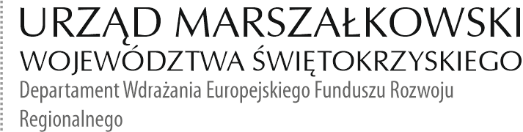 EFRR-VIII.432.16.1.2024                                                                               Kielce, dn. 21.06.2024 r.Informacja Pokontrolna Nr 19/N/VI/RPO/2024z kontroli końcowej projektu nr RPSW.06.05.00-26-0025/17 pn.: Rewitalizacja miejscowości Strawczyn” realizowanego w ramach Działania 6.5. Rewitalizacja obszarów miejskich i wiejskich, VI Osi priorytetowej „Rozwój miast” Regionalnego Programu Operacyjnego Województwa Świętokrzyskiego na lata 2014 – 2020, przeprowadzonej w miejscu realizacji projektu w dniu 29.04.2024 r. oraz na dokumentach dostarczonych 22.05.2024 r. i 11.06.2024 r.I. INFORMACJE OGÓLNE:Nazwa i adres badanego Beneficjenta:Gmina StrawczynUl. Żeromskiego 1626-067 StrawczynStatus prawny Beneficjenta:Wspólnota samorządowa II. INFORMACJE ZWIĄZANE Z REALIZACJĄ PROJEKTU:Osoba odpowiedzialna za realizację projektu:Karol Picheta – WójtNazwa programu operacyjnego:Regionalny Program Operacyjny Województwa Świętokrzyskiego na lata 2014 – 2020Numer i nazwa Osi priorytetowej:VI Oś priorytetowa Rozwój miast Numer i nazwa Działania:Działanie 6.5 Rewitalizacja obszarów miejskich i wiejskichNazwa realizowanego projektu:„Rewitalizacja miejscowości Strawczyn” Okres realizacji projektu:rozpoczęcie realizacji projektu –01.01.2018 r.zakończenie realizacji projektu –31.12.2023r.Instytucja Zarządzająca:Zarząd Województwa ŚwiętokrzyskiegoPodstawa prawna przeprowadzenia kontroli:Niniejszą kontrolę przeprowadzono na podstawie art. 23 ust. 1 ustawy z dnia 11 lipca 2014 r. o zasadach realizacji programów w zakresie polityki spójności finansowanych w perspektywie finansowej 2014-2020 (Dz.U. z 2020 r., poz. 818 j.t.) oraz § 14 umowy o dofinansowanie 
nr RPSW. RPSW.06.05.00-26-0025/17 -00 z późn. zm. o  dofinansowanie projektu 
nr RPSW. 06.05.00-26-0025/17 pn. „Rewitalizacja miejscowości Strawczyn”.Osoby przeprowadzające kontrolę:Kontroli dokonali pracownicy Departamentu Kontroli i Certyfikacji Urzędu Marszałkowskiego Województwa Świętokrzyskiego z siedzibą w Kielcach, działający na podstawie upoważnienia o numerze 19/N/VI/RPO/2024 wydanego w dniu 23.04.2024 r. przez Pana Dariusza Kowalskiego p.o. Zastępcy Dyrektora Departamentu Kontroli 
i Certyfikacji:Aleksandra Żelechowska – Główny Specjalista (kierownik zespołu kontrolnego);Rafał Góźdź – Główny Specjalista (członek zespołu kontrolnego).Osoby udzielające informacji/wyjaśnień (osoby odpowiedzialne):Beneficjent udostępnił kontrolerom dokumenty stanowiące przedmiot kontroli, 
a wyjaśnień i informacji udzielała:Pani Sylwia Kasprzyk – pracownik Urzędu Gminy w StrawczynieOświadczenie Beneficjenta:Po zakończeniu czynności kontrolnych Pan Karol Picheta-Wójt złożył oświadczenie (dowód nr 1), że w trakcie czynności kontrolnych dostarczył i udostępnił kontrolującym całą dokumentację związaną z realizacją projektu nr RPSW. 06.05.00-26-0025/17 pn. „Rewitalizacja miejscowości Strawczyn”.III. OBSZAR I CEL KONTROLI:Zgodność projektu z umową o dofinansowanie,Przestrzeganie procedur udzielania zamówień,Weryfikacja zgodności dokumentacji z wnioskiem aplikacyjnym, planem przedsięwzięcia,Weryfikacja osiągnięcia poziomu wskaźników zamieszczonych we wniosku aplikacyjnym na podstawie przedstawionych dokumentów,Zakres działań informacyjnych i promocyjnych dla projektów współfinansowanych w ramach Europejskiego Funduszu Rozwoju Regionalnego,Wdrożenie zaleceń pokontrolnych (jeżeli dotyczy),Okres czasu objęty kontrolą: od dnia 01.01.2018 do dnia 29.04.2024 r. IV. USTALENIA SZCZEGÓŁOWE:Adn. 1 Zgodność projektu z umową o dofinansowanie.W wyniku weryfikacji dokumentacji związanej z realizacją projektu stwierdzono, 
że w zakresie rzeczowym projekt został zrealizowany zgodnie z wnioskiem i umową 
o dofinansowanie projektu nr RPSW 06.05.00-26-0025/17 „Rewitalizacja miejscowości Strawczyn”Adn. 2 Przestrzeganie procedur udzielania zamówieńW wyniku weryfikacji dokumentów dotyczących zamówień udzielonych w ramach projektu 
nr 06.05.00-26-0025/17, Zespół kontrolujący ustalił co następuje: 1.Postępowanie nr 634025-N-2018 wszczęte w dniu 09.10.2018 r., które dotyczyło wykonania dokumentacji projektowej budowlano – wykonawczej na przebudowę parkingu i drogi dojazdowej oraz modernizację placu zabaw. Efektem rozstrzygnięcia postępowania było podpisanie w dniu 02.11.2018 r. umowy nr 89/2018 na kwotę 14 760,00 zł brutto z firmą KOLPROJEKT BIURO PROJEKTOWE.Protokół odbioru potwierdza wykonanie dokumentacji w terminie. W wyniku weryfikacji przedmiotowego postepowania nie stwierdzono nieprawidłowości. 2.Postępowanie nr 616348-N-2018 wszczęte w dniu 12.09.2018 r., które dotyczyło wykonania dokumentacji technicznej dla zadania rewitalizacyjnego pn. „Poprawa techniczna budynku Zespołu Placówek Oświatowych w Strawczynie”. Efektem rozstrzygnięcia postępowania było podpisanie 
w dniu 09.10.2018 r. umowy nr 81/2018 na kwotę:- Cz. II 12 054,00 zł brutto,- Cz. III 25 215,00 zł brutto,- Cz. IV 8 118,00 zł brutto, z firmą KOLPROJEKT BIURO PROJEKTOWE Postępowanie w Cz. I zostało unieważnione na podstawie art. 93 ust. 1 pkt 4 PZP, tj. cena najkorzystniejszej oferty lub oferta z najniższą ceną przewyższała kwotę, którą zamawiający zamierzał przeznaczyć na sfinansowanie zamówienia.Protokół odbioru potwierdza wykonanie zadania w terminie. W wyniku weryfikacji przedmiotowego postepowania nie stwierdzono nieprawidłowości. 3.Postępowanie nr 515966-N-2019 wszczęte w dniu 19.02.2019 r., które dotyczyło wykonania robót polegających na budowie części parkingu dla samochodów ciężkich i osobowych, jednego zjazdu 
i drogi manewrowej wraz z odwodnieniem przy ul. Ogrodowej w miejscowości Strawczyn. Efektem rozstrzygnięcia postępowania było podpisanie w dniu 02.04.2019 r. umowy nr 35/2019 na kwotę 146 591,93 zł brutto z firmą Przedsiębiorstwo Produkcyjno Usługowo Handlowe „PRIMA-BUD” inż. Andrzej Sobczyk.Protokół odbioru potwierdza wykonanie zadania w terminie. W wyniku weryfikacji przedmiotowego postepowania nie stwierdzono nieprawidłowości.4.Postępowanie nr 612511-N-2018 wszczęte w dniu 04.09.2018 r., które dotyczyło przebudowy 
i remontu stacji uzdatniania wody w Strawczynie.Efektem rozstrzygnięcia postępowania było podpisanie w dniu 17.10.2018 r. umowy nr 84/2018 na kwotę 2 402 805,00 zł brutto z firmą H2OPTIM Sp. z o.o. Sp. K. (zakończenie robót: 17.04.2020 r., pozwolenie na użytkowanie 15.05.2020 r.).W dniu 31.03.2020 r. zmieniono aneksem nr 1 terminy umowne zakończenia robót na: 
30.05.2020 r., termin uzyskania pozwolenia na użytkowanie do dnia 30.06.2020 r.W dniu 26.05.2020 r. aneksem nr 2 zostały zmienione terminy umowne zakończenia robót na: 30.06.2020 r., termin uzyskania pozwolenia na użytkowanie do dnia 31.07.2020 r. W wyniku weryfikacji postanowień powyższego postępowania ustalono, iż w wyniku zawarcia w/w aneksów wydłużono termin realizacji przedmiotu zamówienia z:- 17.04.2020 r., termin zakończenia całości robót budowlanych stanowiących przedmiot umowy,- 15.05.2020 r., termin uzyskania pozwolenia na użytkowanie,na:- 30.06.2020 r., termin zakończenia całości robót budowlanych stanowiących przedmiot umowy,- 31.07.2020 r., termin uzyskania pozwolenia na użytkowanie. Wykonawca przedstawił oświadczenia o wpływie pandemii na okres realizacji zamówienia, zgodnie 
z art. 15. ust. 1 ustawy o szczególnych rozwiązaniach związanych z zapobieganiem, przeciwdziałaniem i zwalczaniem covid-19, innych chorób zakaźnych oraz wywołanych nimi sytuacji kryzysowych z dnia 2 marca 2020 r. W związku z powyższym wprowadzone zmiany spełniają przesłanki o których mowa w art. 144 ust. 1 ustawy z dnia 29 stycznia 2004 r. Pzp. W dniu 16.06.2020 r. Wykonawca zgłosił zakończenie robót. Protokół odbioru potwierdza wykonanie zadania w terminie.W wyniku weryfikacji przedmiotowego postepowania nie stwierdzono nieprawidłowości.Ponadto przeprowadzono konkurs na koncepcję architektoniczną w ramach zadania rewitalizacyjnego pn. „Wykreowanie nowego produktu turystycznego nad zalewem w Strawczynie”. W wyniku udzielenia zamówienia z wolnej ręki w dniu 01.02.2019 r. została podpisana umowa nr 25/2019 na kwotę 58 056,00 zł brutto. Termin realizacji zadania zgodnie z regulaminem konkursu ustalono na 19.07.2019 r. włącznie z uzyskaniem pozwolenia na budowę. W wyniku podpisania w dniu 19.07.2019 aneksu nr 1/2019 zmieniono termin wykonania zadania na 30.10.2020 r. Następnie podpisano aneks nr 2/2020 w dniu 12.10.2020 r. i ustalono termin realizacji zadania na 15.12.2020 r.Wykonawca przedstawił oświadczenia o wpływie pandemii na okres realizacji zamówienia, zgodnie 
z art. 15r. ust. 1 ustawy o szczególnych rozwiązaniach związanych z zapobieganiem, przeciwdziałaniem i zwalczaniem covid-19, innych chorób zakaźnych oraz wywołanych nimi sytuacji kryzysowych z dnia 2 marca 2020 r. W związku z powyższym wprowadzone zmiany spełniają przesłanki o których mowa w art. 144 ust. 1 ustawy z dnia 29 stycznia 2004 r. Pzp. W wyniku weryfikacji przedmiotowego postepowania nie stwierdzono nieprawidłowości.W/w zamówienia były przedmiotem kontroli przeprowadzonej przez Departament Kontroli 
i Certyfikacji, Informacja pokontrolna Nr KC-I.432.2142.1.2022/KW-1 z dnia 10.03.2022 r.5 Postępowanie nr 2021/BZP 0029796/01 wszczęte w dniu 08.04.2021 r., które dotyczyło wykonania rewitalizacji miejscowości Strawczyn z podziałem na części:Część 1. Wykonanie nowego produktu turystycznego nad zalewem w Strawczynie,Część 2. Przebudowa i zmiana sposobu użytkowania części pomieszczeń parteru Zespołu Placówek Oświatowych w Strawczynie na schronisko młodzieżowe i klub seniora, Część 3. Przebudowa wewnętrznego układu komunikacyjnego, modernizacja placu zabaw i budowa altany oraz utwardzenie terenu przy Zespole Placówek Oświatowych w Strawczynie,Część 4. Instalacja fotowoltaiczna oraz wymiana oświetlenia na oprawy energooszczędne typu 
led w budynku Zespołu Placówek Oświatowych w Strawczynie. Efektem rozstrzygnięcia postępowania dla Części 4. było podpisanie w dniu 20.05.2021 r. umowy 
nr 46/2021 z EkoEnergia Polska Spółka z o.o., ul. Olszewskiego 6, 25-663 Kielce na kwotę 265 371,27 zł brutto. Termin wykonania przedmiotu: 137 dni od dnia podpisania umowy tj. 04.10.2021 r. Do w/w umowy Zamawiający podpisał w dniu 05.08.2021 r. Aneks nr 1 zwiększający Wynagrodzenie Wykonawcy do wartości 275 107,95 zł brutto. Wprowadzona Aneksem nr 1 zmiana jest zgodna 
z art. 455 ust. 2 ustawy Pzp. Potwierdzeniem terminowego wykonania przedmiotu umowy jest protokół z dnia 03.09.2021 r. Ponadto, Zamawiający unieważnił postepowanie w części 1, 2 i 3 na podstawie art. 255 pkt 3) ustawy Prawo zamówień publicznych.W wyniku weryfikacji przedmiotowego postepowania nie stwierdzono nieprawidłowości.6.Postępowanie nr 2021/BZP 00029347/01 wszczęte w dniu 08.04.2021 r., które dotyczyło przebudowy pomieszczeń wydziału kultury Samorządowego Centrum Kultury 
i Sportu (Sala kinowo-teatralno-artystyczna pomieszczeniami towarzyszącymi) wraz z budową zadaszenia nad wejściem głównym do budynku. Efektem rozstrzygnięcia postępowania było podpisanie w dniu 12.05.2021 r. umowy nr 4/2021 z „Dom z klasą” M.M. Othman Sp. j., 
ul. Warszawska 21/20, 25-512 Kielce na kwotę 650 000,00 zł brutto. Do w/w umowy zamawiający podpisał w dniu 06.11.2021 r. Aneks nr 1 zmieniający termin wykonania przedmiotu umowy, tj. „przedmiot umowy zostanie zrealizowany w terminie 214 dni 
od podpisania niniejszej umowy”. Wprowadzona Aneksem nr 1 zmiana jest zgodna z art. 455 ust. 
1 pkt. 1 ustawy Pzp. Potwierdzeniem terminowego wykonania przedmiotu umowy jest protokół z dnia 03.09.2021 r. Przedmiotowy wniosek o płatność nie obejmuje odbioru końcowego przedmiotu umowy. W wyniku weryfikacji przedmiotowego zamówienia stwierdzono:- naruszenie art. 112 ustawy z dnia 11.09.2019 r. Pzp (Dz.U. z 2019 r. poz.2019 z póź. zm.) w związku z § 9 ust. 1 pkt 1 rozporządzenia Ministra Rozwoju, Pracy i Technologii z dnia 23.12.2020 r. (Dz.U. 
z 2020 r. poz. 2415) w sprawie podmiotowych środków dowodowych oraz innych dokumentów 
lub oświadczeń, jakich może żądać zamawiający od wykonawcy. - naruszenie art. 91 ust. 2 ustawy z dnia 11.09.2019 r. Pzp (Dz.U. z 2019 r. poz.2019 z póź. zm.), ponieważ zamawiający w dokumentach zamówienia nie zamieścił informacji o powodach  niedokonania podziału zamówienia na części. Informację o rezygnacji z podziału na części zamówienia zamieścił jedynie w protokole postępowania z dnia 14.05.2021 r. Zgodnie z wyżej wskazanym przepisem zamawiający wskazuje w dokumentach zamówienia powody niedokonania podziału zamówienia na części. W myśl art. 7 pkt 3 ustawy Pzp, „Ilekroć w niniejszej ustawie jest mowa o (…) dokumentach zamówienia – należy przez to rozumieć dokumenty sporządzone przez zamawiającego lub dokumenty, do których zamawiający odwołuje się, inne niż ogłoszenie, służące 
do określenia lub opisania warunków zamówienia, w tym specyfikacja warunków zamówienia 
oraz opis potrzeb i wymagań”. W tym miejscu należy również podkreślić, że zgodnie z art. 7 pkt 19 ustawy Pzp „protokół postępowania” jest dokumentem sporządzonym przez Zamawiającego, który potwierdza przebieg postępowania o udzielenie zamówienia. Jednakże, brak uzasadnienia powodu, dla którego zamówienie nie podzielono na części, IZ traktuje jako naruszenie formalne przepisów ustawy Pzp, gdyż w jej ocenie nie miało to wpływu 
na ograniczenie konkurencyjności, z uwagi na jego przedmiot którym jest wykonanie robót budowlano-montażowych w obrębie jednego obiektu budowlanego.  Z uwagi na naruszenie art. 112 ustawy z dnia 11.09.2019 r. Pzp (Dz.U. z 2019 r. poz.2019 z póź. zm.) w związku z § 9 ust. 1 pkt 1 rozporządzenia Ministra Rozwoju, Pracy i Technologii z dnia 23.12.2020 r. (Dz.U. z 2020 r. poz. 2415) w sprawie podmiotowych środków dowodowych oraz innych dokumentów lub oświadczeń, jakich może żądać zamawiający od wykonawcy, ponieważ Zamawiający skrócił okres weryfikacji doświadczenia wykonawców w zakresie robót budowlanych wykonywanych nie wcześniej niż w okresie 5 lat, a jeśli okres prowadzenia działalności jest krótszy – w tym okresie (…) do nie wcześniej niż w okresie ostatnich 3 lat  przed upływem terminu składania ofert o dopuszczenie do udziału w postepowaniu, a jeśli okres prowadzenia działalności jest krótszy – w tym okresie (…). IZ RPOWŚ 2014 – 2020 na podstawie art. 143 rozporządzenia Parlamentu Europejskiego i Rady (UE) nr 1303/2013 z dnia 17 grudnia 2013 r., art. 9 ust. 2 pkt 8 ustawy z dnia 11 lipca 2014 r. o zasadach realizacji programów w zakresie polityki spójności finansowanych w perspektywie finansowej 2014 – 2020 (Dz.U. z 2020 r., poz. 818 z późn. zm.) oraz rozporządzenia Ministra Finansów, Funduszy i Polityki Regionalnej z 14 grudnia 2020 r.  zmieniające rozporządzenie w sprawie warunków obniżania wartości korekt finansowych oraz wydatków poniesionych nieprawidłowo związanych z udzielaniem zamówień (Dz. U. z 2020 r., poz. 2371) uznała za wydatek niekwalifikowany kwotę w wysokości 53 592,27 zł, w tym łączna kwota dofinansowania 42 873,82 zł i zaleca pomniejszenie wartości wydatków kwalifikowanych projektu w związku ze stwierdzoną nieprawidłowością indywidualną.W/w zamówienia nr 5,6 były przedmiotem kontroli przeprowadzonej przez Departament Kontroli 
i Certyfikacji, Informacja pokontrolna Nr KC-I.432.142.2.2022/JJ-2 z dnia 06.05.2022 r.7. Postępowanie nr 2021/BZP 00089108/01 wszczęte w dniu 21.06.2021 r., które dotyczyło wykonania zadania pn. Poprawa bezpieczeństwa na drodze wojewódzkiej 748 na odcinku w miejscowości Strawczyn, w tym na terenach poprzemysłowych.Efektem rozstrzygnięcia postępowania było podpisanie w dniu 04.08.2021r. przez Województwo Świętokrzyskie reprezentowane przez Świętokrzyski Zarząd Dróg Wojewódzkich, ul. Jagiellońska 72, 25-602 Kielce Umowy nr 6/62/30/BP/2021 z Konsorcjum firm: Liderem: Zakład Usług Remontowo-Budowlanych Andrzej Michalski, ul. Górna 20, 25-415 Kielce oraz Wspólnikiem: Zakład Urządzeń Bezpieczeństwa Ruchu Drogowego Waldemar Boleń, ul. Zagórska 95, 25-346 Kielce na kwotę 673 373,09 zł brutto. Termin wykonania przedmiotu zamówienia do dnia 04.12.2021r.  Do w/w umowy Zamawiający podpisał:- w dniu 29.11.2021 r. Aneks nr 1 zmieniający termin realizacji zadania na dzień 29.12.2022r.;- w dniu 03.02.2022r. Aneks nr 2 (z terminem obowiązywania od 29.12.2022r.) zmieniający termin realizacji zadania na dzień 04.02.2022r. Wprowadzone przywołanymi powyżej aneksami zmiany są zgodne z §18 ust.2.4. lit.f w/w Umowy oraz z art. 455 ust. 1 pkt 1 ustawy Pzp. Potwierdzeniem terminowego wykonania przedmiotu umowy jest Protokół nr 1 odbioru robót-końcowy z dnia 04.03.2022 r. W wyniku weryfikacji przedmiotowego postępowania IZ RPOWŚ nie stwierdziła nieprawidłowości.W/w zamówienie nr 7 było przedmiotem kontroli przeprowadzonej przez Departament Kontroli 
i Certyfikacji, Informacja pokontrolna Nr KC-I.432.142.3.2022/KKC-3 z dnia 12.08.2022 r.8. Beneficjent Gmina Strawczyn w trybie przetargu nieograniczonego, zgodnie z art. 39 pkt 1 ustawy Pzp, (Dz. U. z 2017 r. poz. 1579 ze zm.) przeprowadził postępowanie o udzielenie zamówienia publicznego, oznaczone numerem sprawy ZP.271.1.34.2018, które zostało wszczęte w dniu 25.09.2018 r. poprzez zamieszczenie ogłoszenia o zamówieniu w Biuletynie Zamówień Publicznych pod numerem 621557-N-2018. Przedmiotowe postępowanie dotyczyło zadania pn. „Pełnienie funkcji inspektora nadzoru nad przebudową i remontem stacji uzdatniania wody w Strawczynie”. Następstwem rozstrzygnięcia w/w postępowania, było zawarcie w dniu 18.10.2018r. Umowy Nadzoru Inwestorskiego nr 85/2018 pomiędzy Beneficjentem Gminą Strawczyn a Wykonawcą  Specjalistycznym Biurem Inwestycyjno-Inżynierskim PROSTA-PROJEKT, Piotrkowice, ul. Kielecka 37, 26-020 Chmielnik. Wartość umowy: 12 792,00 zł brutto, przewidywany termin wykonania: od dnia podpisania umowy do dnia zakończenia rzeczowego i finansowego inwestycji oraz uzyskania pozwolenia na użytkowanie do dnia 15.05.2020r. i 60 miesięcy od zakończenia inwestycji na czynności wynikające z okresu rękojmi. Faktura VAT nr PP/197/2019 z dnia 04.12.2019r. oraz nr PP/143/2020 z dnia 31.08.2020r. potwierdza realizację umowy zgodnie z zawartą umową.W wyniku weryfikacji przedmiotowego postępowania nie stwierdzono nieprawidłowości.9.Beneficjent Gmina Strawczyn w trybie podstawowym, zgodnie z art. 275 pkt 1 ustawy Pzp (Dz.U. z 2019r., poz.2019 z późn.zm.) przeprowadził postępowanie o udzielenie zamówienia publicznego, oznaczone numerem sprawy ZP.271.1.18.2021, które zostało wszczęte w dniu 20.05.2021r. poprzez zamieszczenie ogłoszenia o zamówieniu w Biuletynie Zamówień Publicznych pod numerem 2021/BZP 00060536/01. Przedmiotowe postępowanie dotyczyło zadania pn. „Pełnienie nadzoru inwestorskiego przy Rewitalizacji miejscowości Strawczyn, część 4 „Instalacja fotowoltaiczna oraz wymiana oświetlenia na oprawy energooszczędne typu led w budynku Zespołu Placówek Oświatowych w Strawczynie”. Następstwem rozstrzygnięcia w/w postępowania było zawarcie w dniu 08.06.2021 r. Umowy Nadzoru Inwestorskiego nr 54/2021 pomiędzy Beneficjentem Gminą Strawczyn a Wykonawcą Zakładem Obsługi Inwestycji EKO INWEST Krystyna Wiorek, ul. W. Witosa 103B/47, 25-561 Kielce. Wartość umowy: 6 888,00 zł brutto, przewidywany termin wykonania: 137 dni od dnia podpisania umowy, ale nie wcześniej niż do dnia odbioru końcowego oraz rozliczenia wynagrodzenia wykonawcy zadania inwestycyjnego.W wyniku weryfikacji przedmiotowego postępowania nie stwierdzono nieprawidłowości.10.Beneficjent Gmina Strawczyn w trybie podstawowym, zgodnie z art. 275 pkt 1 ustawy Pzp (Dz.U. z 2021r., poz.1129 z późn.zm.) przeprowadził postępowanie o udzielenie zamówienia publicznego, oznaczone numerem sprawy RIRP.ZP.271.1.11.2022, które zostało wszczęte w dniu 18.03.2022r. poprzez zamieszczenie ogłoszenia o zamówieniu w Biuletynie Zamówień Publicznych pod numerem 2022/BZP 00090725/01. Przedmiotowe postępowanie dotyczyło zadania pn. „Pełnienie nadzoru inwestorskiego przy Rewitalizacji miejscowości Strawczyn. Przebudowa wewnętrznego układu komunikacyjnego i modernizacja placu zabaw”. Następstwem rozstrzygnięcia w/w postępowania było zawarcie w dniu 20.04.2022 r. Umowy Nadzoru Inwestorskiego nr 44/2022 pomiędzy Beneficjentem Gminą Strawczyn a Wykonawcą Przedsiębiorstwem Usługowym Małgorzata Szymaniec, ul. Okrzei 64/68, 25-526 Kielce. Wartość umowy: 1 340,70 zł brutto, przewidywany termin wykonania: 120 dni od dnia podpisania umowy, ale nie wcześniej niż do dnia odbioru końcowego oraz rozliczenia wynagrodzenia wykonawcy zadania inwestycyjnego.Faktura VAT nr 48/2022 z dnia 24.08.2022r. potwierdza realizację umowy zgodnie z zawartą umową.W wyniku weryfikacji przedmiotowego postępowania nie stwierdzono nieprawidłowości.11.Beneficjent Gmina Strawczyn w trybie podstawowym, zgodnie z art. 275 pkt 1 ustawy Pzp (Dz.U. z 2021r., poz.1129 z późn.zm.) przeprowadził postępowanie o udzielenie zamówienia publicznego, oznaczone numerem sprawy ZP.271.1.38.2021, które zostało wszczęte w dniu 22.11.2021r. poprzez zamieszczenie ogłoszenia o zamówieniu w Biuletynie Zamówień Publicznych pod numerem 2021/BZP 00278870/01. Przedmiotowe postępowanie dotyczyło zadania pn. „Pełnienie funkcji inspektora nadzoru przy realizacji inwestycji pn. Przebudowa i zmiana sposobu użytkowania części pomieszczeń parteru Zespołu Placówek Oświatowych w Strawczynie na schronisko młodzieżowe i klub seniora”. Następstwem rozstrzygnięcia w/w postępowania było zawarcie w dniu 08.12.2021 r. Umowy Nadzoru Inwestorskiego nr 100/2021 pomiędzy Beneficjentem Gminą Strawczyn 
a Wykonawcą COBE Sp. z o.o., z/s ul. Srebrna 16, 00-810 Warszawa. Wartość umowy: 13 900,00 zł brutto, przewidywany termin wykonania: 215 dni od dnia podpisania umowy, tj. 11.07.2022r., ale nie wcześniej niż do dnia odbioru końcowego oraz rozliczenia wynagrodzenia wykonawcy zadania inwestycyjnego.Faktura VAT nr 3/07/2022 z dnia 20.07.2022r. potwierdza realizację umowy zgodnie z zawartą umową. W wyniku weryfikacji przedmiotowego postępowania nie stwierdzono nieprawidłowości.12.Beneficjent Gmina Strawczyn w trybie podstawowym, zgodnie z art. 275 pkt 1 ustawy Pzp (Dz.U. z 2019r., poz. 2019 z późn.zm.), przeprowadził postępowanie o udzielenie zamówienia publicznego, oznaczone numerem sprawy ZP.271.1.24.2021, które zostało wszczęte w dniu 14.09.2021r. poprzez zamieszczenie ogłoszenia o zamówieniu w Biuletynie Zamówień Publicznych pod numerem 2021/BZP 00179762/01. Przedmiotowe postępowanie dotyczyło wykonania rewitalizacji miejscowości Strawczyn z podziałem na części:Część 1. Utwardzenie terenu przy Zespole Placówek Oświatowych w Strawczynie, Część 2. Przebudowa i zmiana sposobu użytkowania części pomieszczeń parteru Zespołu Placówek Oświatowych w Strawczynie na schronisko młodzieżowe i klub seniora.Następstwem rozstrzygnięcia w/w postępowania było zawarcie w dniu 26.10.2021 r. Umowy 
nr 86/2021 na realizację części 1. zamówienia pomiędzy Beneficjentem Gminą Strawczyn  
a Wykonawcą Przedsiębiorstwem Wielobranżowym „Grei” Grzegorz Bafia,z/s ul. H. Sienkiewicza 28/15, 25-301 Kielce. Wartość umowy: 72 570,00 zł brutto, przewidywany termin wykonania: 200 dni od dnia podpisania umowy, tj. do dnia 16.05.2022r. W dniu 21.04.2022r. strony podpisały Aneks nr 1  do Umowy nr 86/2021, w którym zwiększono wynagrodzenie wykonawcy z kwoty 72 570,00 zł brutto do kwoty 94 424,89 zł brutto. Powyższa zmiana spełnia przesłanki określone w art.455 ust.1 pkt 4) ustawy Pzp, ponieważ została przewidziana w §15 ust.9 pkt 2 przywołanej powyżej umowy. Protokół odbioru prac budowlanych z dnia 09.05.2022r. potwierdza realizację umowy zgodnie 
z zawartą umową.W części 2 postępowanie zostało unieważnione na podstawie art.255 pkt 3 ustawy Pzp (cena
lub koszt najkorzystniejszej oferty lub oferta z najniższą ceną przewyższała kwotę, którą zamawiający zamierzał przeznaczyć na sfinansowanie zamówienia).W wyniku weryfikacji przedmiotowego postępowania nie stwierdzono nieprawidłowości.13. Beneficjent Gmina Strawczyn w trybie podstawowym, zgodnie z art. 275 pkt 1 ustawy Pzp (Dz.U. z 2021r., poz.1129 z późn.zm.), przeprowadził postępowanie o udzielenie zamówienia publicznego, oznaczone numerem sprawy ZP.271.1.30.2021, które zostało wszczęte w dniu 18.10.2021r. poprzez zamieszczenie ogłoszenia o zamówieniu w Biuletynie Zamówień Publicznych pod numerem 2021/BZP 00233534/01. Przedmiotowe postępowanie dotyczyło zadania pn. „Pełnienie funkcji inspektora nadzoru przy realizacji inwestycji” - „Rewitalizacja miejscowości Strawczyn. Utwardzenie terenu przy Zespole Placówek Oświatowych (część 1). Następstwem rozstrzygnięcia w/w postępowania było zawarcie w dniu 16.11.2021 r. Umowy Nadzoru Inwestorskiego nr 90/2021 pomiędzy Beneficjentem Gminą Strawczyn a Wykonawcą Przedsiębiorstwem Usługowym Małgorzata Szymaniec, ul. Okrzei 64/68, 25-526 Kielce. Wartość umowy: 1 586,70 zł brutto, przewidywany termin wykonania: 200 dni od dnia podpisania umowy, ale nie wcześniej niż do dnia odbioru końcowego oraz rozliczenia wynagrodzenia wykonawcy zadania inwestycyjnego. Faktura VAT nr 23/2022  z dnia 17.05.2022r. potwierdza  realizację umowy zgodniez zawartą umową. W wyniku weryfikacji przedmiotowego postępowania nie stwierdzono nieprawidłowości.14. Beneficjent Gmina Strawczyn w trybie podstawowym, zgodnie z art. 275 pkt 1 ustawy Pzp (Dz.U. z 2019r., poz. 2019 z późn.zm.), przeprowadził postępowanie o udzielenie zamówienia publicznego, oznaczone numerem sprawy RIRP.ZP.271.1.17.2022, które zostało wszczęte w dniu 06.06.2022r. poprzez zamieszczenie ogłoszenia o zamówieniu w Biuletynie Zamówień Publicznych pod numerem 2022/BZP 00195821/01. Przedmiotowe postępowanie dotyczyło wykonania robót budowlanych na zadaniu pn. „Rewitalizacja miejscowości Strawczyn. Wykonanie nowego produktu turystycznego nad zalewem w Strawczynie – schody terenowe i rampa dla niepełnosprawnych”. Następstwem rozstrzygnięcia w/w postępowania było zawarcie w dniu 19.07.2022 r. Umowy nr 61/2022 na wykonanie robót budowlanych pomiędzy Beneficjentem Gminą Strawczyn a Wykonawcą firmą Intellitech Grzegorz Jankowski, Ruda Strawczyńska 98, 26-067 Strawczyn. Wartość umowy: 153 131,97 zł brutto, przewidywany termin wykonania: 50 dni od dnia podpisania umowy, tj. do dnia 07.09.2022r.  W dniu 06.09.2022r. strony umowy podpisały Aneks nr 1 do Umowy nr 61/2022, w którym na podstawie §15 pkt11 ppkt 1 przywołanej powyżej umowy został wydłużony termin realizacji zadania z okresu 50 dni od dnia podpisania umowy na okres 94 dni od dnia podpisania umowy, tj. do dnia 21.10.2022r. Powyższa zmiana spełnia przesłanki określone w art.455 ust.1 pkt 1) ustawy Pzp, ponieważ została przewidziana w §15 pkt11 ppkt 1 przywołanej powyżej umowy. Protokół odbioru prac budowlanych z dnia 28.10.2022r. potwierdza realizację umowy zgodnie 
z zawartą umową. W wyniku weryfikacji przedmiotowego postępowania nie stwierdzono nieprawidłowości.15. Beneficjent Gmina Strawczyn (Lider Projektu) w trybie podstawowym, zgodnie z art. 275 pkt 1 ustawy Pzp (Dz.U. z 2021r., poz.1129 z późn.zm.), przeprowadził postępowanie 
o udzielenie zamówienia publicznego, oznaczone numerem sprawy RIRP.ZP.271.1.22.2022, które zostało wszczęte w dniu 12.07.2022r. poprzez zamieszczenie ogłoszenia o zamówieniu w Biuletynie Zamówień Publicznych pod numerem 2021/BZP 00251318/01. Przedmiotowe postępowanie dotyczyło zadania pn. „Pełnienie funkcji inspektora nadzoru przy realizacji inwestycji - „Rewitalizacja miejscowości Strawczyn. Wykonanie nowego produktu turystycznego nad zalewem w Strawczynie – schody terenowe i rampa dla niepełnosprawnych”. Następstwem rozstrzygnięcia w/w postępowania było zawarcie w dniu 28.07.2022 r. Umowy Nadzoru Inwestorskiego nr 65/2022 pomiędzy Beneficjentem Gminą Strawczyn a Wykonawcą firmą Nadzory budowlane – obsługa inwestycji MJJ Marek Jakóbkiewicz  z/s os. Na Stoku 35B lok. 32, 25-437 Kielce. Wartość umowy: 2 509,20 zł brutto, przewidywany termin wykonania: 50 dni od dnia podpisania umowy, ale nie wcześniej niż do dnia odbioru końcowego oraz rozliczenia wynagrodzenia wykonawcy zadania inwestycyjnego.W dniu 06.09.2022r. strony umowy podpisały Aneks nr 1 do Umowy nr 65/2022, w którym na podstawie §24 pkt 9 przywołanej powyżej umowy został wydłużony termin realizacji zadania z okresu 50 dni od dnia podpisania umowy na okres 85 dni od dnia podpisania umowy. Powyższa zmiana spełnia przesłanki określone w art.455 ust.1 pkt 1) ustawy Pzp, ponieważ została przewidziana w §24 pkt 9 przywołanej powyżej umowy. Faktura VAT nr 01/11/2022 z dnia 04.11.2022r. potwierdza realizację umowy zgodnie
z zawartą umową. W wyniku weryfikacji przedmiotowego postępowania nie stwierdzono nieprawidłowości.16. Beneficjent Gmina Strawczyn (Lider Projektu) w trybie podstawowym, zgodnie z art. 275 pkt 1 ustawy Pzp (Dz.U. z 2019r., poz.2019 z późn.zm.), przeprowadził postępowanie
 o udzielenie zamówienia publicznego, oznaczone numerem sprawy RIRP.ZP.271.1.7.2022, które zostało wszczęte w dniu 24.02.2022r. poprzez zamieszczenie ogłoszenia o zamówieniu w Biuletynie Zamówień Publicznych pod numerem 2022/BZP 00067689/01. Przedmiotowe postępowanie dotyczyło zadania pn. „Rewitalizacja miejscowości Strawczyn – Przebudowa wewnętrznego układu komunikacyjnego i modernizacja placu zabaw”. Następstwem rozstrzygnięcia w/w postępowania było zawarcie w dniu 11.04.2022r. Umowy nr 42/2022 na wykonanie robót budowlanych pomiędzy Beneficjentem Gminą Strawczyn a Wykonawcą ALBUD Sp. z o.o., ul. H. Sienkiewicza 40, Oblęgorek, 26067 Strawczyn. Wartość umowy: 542 672,15 zł brutto, przewidywany termin wykonania: 120 dni od dnia podpisania umowy, tj. 09.08.2022r.Faktura VAT nr 22-FVS/9/01 z dnia 01.09.2022r. oraz Protokół odbioru prac budowlanych 
z dnia16.08.2022r. potwierdza realizację umowy zgodnie z zawartą umową.W wyniku weryfikacji przedmiotowego postępowania nie stwierdzono nieprawidłowości.17. Beneficjent Gmina Strawczyn (Lider Projektu) w trybie podstawowym, zgodnie z art. 275 pkt 1 ustawy Pzp (Dz.U. z 2019r., poz.2019 z późn.zm.), przeprowadził postępowanie o udzielenie zamówienia publicznego, oznaczone numerem sprawy ZP.271.1.28.2021, które zostało wszczęte w dniu 07.10.2021r. poprzez zamieszczenie ogłoszenia o zamówieniu w Biuletynie Zamówień Publicznych pod numerem 2021/BZP 00224877/01. Przedmiotowe postępowanie dotyczyło wykonania rewitalizacji miejscowości Strawczyn z podziałem na części:	- część 1: Wykonanie nowego produktu turystycznego nad zalewem w Strawczynie;	- część 2: Przebudowa wewnętrznego układu komunikacyjnego i modernizacja placu zabaw,	- część 3: Przebudowa i zmiana sposobu użytkowania części pomieszczeń parteru Zespołu Placówek Oświatowych w Strawczynie na schronisko młodzieżowe i klub seniora.Następstwem rozstrzygnięcia w/w postępowania było zawarcie:a) w dniu 02.12.2021r. Umowy na wykonanie robót budowlanych nr 95/2021 (dotyczy części 3 pomiędzy Beneficjentem Gminą Strawczyn a Wykonawcą „Dom z Klasą” M.M. Othman 
Sp. j. Wartość umowy: 725 000,00 zł brutto, przewidywany termin wykonania: 215 dni od dnia podpisania umowy wraz z uzyskaniem pozwolenia na użytkowanie, tj. do dnia 05.07.2022r.Faktury VAT nr 03/04/2022 z dnia 07.04.2022r., 01/07/2022 z dnia 12.07.2022r., 
Protokół odbioru prac budowlanych z dnia 12.07.2022r. oraz pismo z Powiatowego Inspektoratu Nadzoru Budowlanego z dnia 01.07.2022r., znak: PINB.SI.511.68.2022.18.WH- dowód nr 10 (informujące o braku konieczności uzyskania pozwolenia na użytkowanie dla przedmiotowej inwestycji) potwierdza realizację umowy zgodnie z zawartą umową.  W części 1 i 2 postępowanie zostało unieważnione na podstawie art.255 pkt 3 ustawy Pzp 
(cena lub koszt najkorzystniejszej oferty lub oferta z najniższą ceną przewyższała kwotę, którą zamawiający zamierzał przeznaczyć na sfinansowanie zamówienia). W wyniku weryfikacji przedmiotowego postępowania nie stwierdzono nieprawidłowości. Zamówienia nr 8-17 były przedmiotem kontroli przeprowadzonej przez Departament Kontroli 
i Certyfikacji, Informacja pokontrolna Nr KC-I.432.26.1.2024/KKC-4 z dnia 30.04.2024 r.Przedmiotem niniejszej kontroli są następujące zamówienia:Beneficjent w trybie określonym w art. 275 pkt. 1 (tryb podstawowy bez możliwości negocjacji) ustawy Pzp (Dz.U. z 11.09.2019 r. poz. 2019 z późn. zm.) przeprowadził postępowanie o udzielenie zamówienia publicznego, które zostało zamieszczone w Biuletynie Zamówień Publicznych w dniu 28.11.2022 r. pod numerem nr 2022/BZP 00462661 i dotyczyło wyboru wykonawcy na pełnienie funkcji inspektora nadzoru przy realizacji inwestycji pn. „Rewitalizacja miejscowości Strawczyn. Wykreowanie nowego produktu turystycznego nad zalewem w Strawczynie – zagospodarowanie terenu”.Efektem rozstrzygnięcia postępowania było podpisanie w dniu 29.12.2022 r. umowy nr 110/2022 
z firmą Arkadis Sp. z o.o. S1 Sp. k. z siedzibą ul. Jasielska 11, 38-120 Czudec. Kwota 19 858,13 zł brutto. Termin wykonania ustalono na 7 miesięcy od dnia podpisania umowy, ale nie wcześniej niż do dnia odbioru końcowego oraz rozliczenia wynagrodzenia wykonawcy zadania inwestycyjnego. Protokół odbioru końcowego oraz faktura FR1/10/2023 potwierdzają wykonanie w terminie wynikającym z zawartej umowy. W wyniku weryfikacji przedmiotowego postępowania nie stwierdzono nieprawidłowości.Lista sprawdzająca powyższe postępowanie stanowi dowód nr 2 do niniejszej Informacji pokontrolnej.Beneficjent w trybie określonym w art. 275 pkt. 1 (tryb podstawowy bez możliwości negocjacji) ustawy Pzp (Dz.U. z 11.09.2019 r. poz. 2019 z późn. zm.) przeprowadził postępowanie o udzielenie zamówienia publicznego, które zostało zamieszczone w Biuletynie Zamówień Publicznych w dniu 27.10.2022 r. pod numerem nr 2022/BZP 00413959 i dotyczyło wyboru wykonawcy na pełnienie funkcji inspektora nadzoru przy realizacji inwestycji pn. „Rewitalizacja miejscowości Strawczyn. Wykreowanie nowego produktu turystycznego nad zalewem w Strawczynie – roboty budowlane”.Efektem rozstrzygnięcia postępowania było podpisanie w dniu 22.12.2022 r. umowy nr 106/2022 
z firmą REMBUD CONSTRUCTION Sp. z o.o. S1 Sp. k. z siedzibą ul. Jędrzejowska 17, 26-060 Chęciny. Kwota 3 641 814,81 zł brutto. Termin wykonania ustalono na 7 miesięcy od dnia podpisania umowy. Do w/w umowy Zamawiający podpisał:- w dniu 26.04.2023 r. Aneks nr 1 zmieniający oznaczenie strony (numer regon) oraz w związku 
z koniecznością wykonania robót dodatkowych zwiększono kwotę wynagrodzenie wykonawcy na kwotę 3 834 231,02 zł;- w dniu 18.07.2023 r. Aneks nr 2 zmieniający termin realizacji zadania na dzień 22.09.2023 r. Wprowadzone przywołanymi powyżej aneksami zmiany są zgodne z §15 pkt 11 ppkt 1 oraz 4 Umowy 106/2022 oraz z art. 455 ust. 1 pkt 1 ustawy Pzp. Protokół odbioru końcowego potwierdza wykonanie zadania w terminie wynikającym z zawartej umowy. W wyniku weryfikacji przedmiotowego postępowania nie stwierdzono nieprawidłowości.Lista sprawdzająca powyższe postępowanie stanowi dowód nr 3 do niniejszej Informacji pokontrolnej.Adn. 3 Weryfikacja zgodności dokumentacji z wnioskiem aplikacyjnym, planem przedsięwzięcia.Kontrola na zakończenie realizacji projektu została przeprowadzona w dwóch etapach. W pierwszym etapie przeprowadzono badanie dokumentów dotyczących przedmiotowego projektu pod kątem ich zgodności z wnioskiem aplikacyjnym w kwestii formalnej. W wyniku weryfikacji rzeczonej dokumentacji Zespół kontrolny stwierdził:1) Zgodność dokumentacji z wnioskiem o dofinansowanie;2) W ramach przedmiotowego projektu przeprowadzono: poprawę funkcjonalno-przestrzenną 
ul. Ogrodowej, przebudowę stacji uzdatniania wody w Strawczynie, roboty budowlane w sali kinowo-teatralno -artystycznej, poprawę bezpieczeństwa na drodze wojewódzkiej w Strawczynie, budowę infrastruktury turystycznej nad zalewem w Strawczynie, adaptacja pomieszczeń ZPO do funkcji schroniska młodzieżowego.3) Wydatki związane z realizacją projektu zostały wprowadzone do ewidencji księgowej 
(dowód nr 4). Ponadto Zespół Kontrolny potwierdził, że oryginały dokumentów będących przedmiotem kontroli administracyjnej na etapie weryfikacji przez Oddział Rozliczeń wniosków o płatność są tożsame 
ze skanami zamieszczonymi w systemie teleinformatycznym SL2014.W drugim etapie kontroli dokonano oględzin przeprowadzonych prac na terenie gminy Krasocin (dokumentacja fotograficzna stanowi dowód nr 5). Z przeprowadzonych czynności sporządzono protokół z oględzin podpisany przez przedstawicieli IZ RPOWŚ na lata 2014-2020 i Beneficjenta (dowód nr 6). Adn. 4 Weryfikacja osiągnięcia poziomu wskaźników zamieszczonych we wniosku aplikacyjnym na podstawie przedstawionych dokumentów.Biorąc pod uwagę przeprowadzone czynności kontrolne stwierdzono, iż Beneficjent osiągnął założone we wniosku o dofinansowanie wskaźniki realizacji projektu na następującym poziomie:Wskaźniki produktu:1. Liczba obiektów dostosowanych do potrzeb osób z niepełnosprawnościami [szt] Wartość docelowa wynosi 3,00 -wskaźnik wykonano na poziomie 3,00;,2. Liczba osób objętych szkoleniami /doradztwem w zakresie kompetencji cyfrowych [osoby] – nie zakładano realizacji wskaźnika;,3. Liczba projektów, w których sfinansowano koszty racjonalnych usprawnień dla osób 
z niepełnosprawnościami [szt.] – nie zakładano realizacji wskaźnika;,4. Liczba wspartych obiektów infrastruktury zlokalizowanych na rewitalizowanych obszarach [szt.] – Wartość docelowa wynosi 4,00 -wskaźnik wykonano na poziomie 4,00;,5. Powierzchnia obszarów objętych rewitalizacją [ha.] – Wartość docelowa wynosi 7,25 -wskaźnik wykonano na poziomie 7,25;,Dokumentacja otrzymana od Beneficjenta potwierdzająca realizację powyższych wskaźników stanowi dowód nr 7.Kluczowe wskaźniki rezultatu:1. Liczba nowo utworzonych miejsc pracy-pozostałe formy[EPC]- nie zakładano realizacji wskaźnika. 2. Liczba utrzymanych miejsc pracy [EPC]- nie zakładano realizacji wskaźnika,3. Ludność mieszkająca na obszarach objętych zintegrowanymi strategiami rozwoju obszarów miejskich [osoby] (CI 37) -wartość docelowa wskaźnika 11 186,00- wskaźnik wykonano na poziomie 11 186,00,4. Wzrost zatrudnienia we wspieranych podmiotach (innych niż przedsiębiorstwa) kobiety [EPC] – wartość docelowa wskaźnika 2,00- nie osiągnięto wskaźnika,5. Wzrost zatrudnienia we wspieranych podmiotach (innych niż przedsiębiorstwa) mężczyźni [EPC] – wartość docelowa wskaźnika 1,00- nie osiągnięto wskaźnika,6. Wzrost zatrudnienia we wspieranych podmiotach (innych niż przedsiębiorstwa) [EPC] – wartość docelowa wskaźnika 3,00- nie osiągnięto wskaźnika,Adn. 5 Zakres działań informacyjnych i promocyjnych dla projektów współfinansowanych w ramach Europejskiego Funduszu Rozwoju Regionalnego.Biorąc pod uwagę przeprowadzone czynności kontrolne stwierdzono, że Beneficjent stosuje się do 
§ 18 ust. 1 umowy o dofinansowanie projektu nr RPSW.06.05.00-26-0025/17 pn. „Rewitalizacja miejscowości Strawczyn” oraz zapisów dokumentu pn. „Podręcznik wnioskodawcy i beneficjenta programów polityki spójności 2014-2020 w zakresie informacji i promocji”.Adn.6Wdrożenie zaleceń pokontrolnych.Zalecenia pokontrolne z Informacji Nr KC-I.432.142.2.2022/JJ-2 z dnia 06.05.2022 r. zostały wdrożone wartość wydatków kwalifikowanych została pomniejszona o kwotę 53 592,27 zł 
we wniosku o płatność RPSW.06.05.00-26-0025/17-003 który został zatwierdzony w dniu 02.06.2022r.V. REKOMENDACJE I ZALECENIA POKONTROLNE:1.Ustalenie o wysokiej istotności:Zgodnie z założeniami projektu, Beneficjent w wyniku realizowanego projektu powinien osiągnąć zakładane wskaźniki rezultatu na poziomie deklarowanym w wniosku o dofinansowanie. Podczas czynności kontrolnych przeprowadzonych na miejscu realizacji projektu stwierdzono, że Beneficjent do dnia kontroli nie osiągnął kluczowych wskaźników rezultatu pn.: Wzrost zatrudnienia we wspieranych podmiotach (innych niż przedsiębiorstwa) [EPC]Wzrost zatrudnienia we wspieranych podmiotach (innych niż przedsiębiorstwa) kobiety [EPC],5. Wzrost zatrudnienia we wspieranych podmiotach (innych niż przedsiębiorstwa) mężczyźni [EPC].W związku z tym, zastosowanie ma wynikająca z Wytycznych w zakresie kwalifikowalności wydatków w ramach Europejskiego Funduszu Rozwoju Regionalnego, Europejskiego Funduszu Społecznego oraz Funduszu Spójności na lata 2014 – 2020 z dnia 21 grudnia 2020 r. reguła proporcjonalności, która nakazuje IZ RPOWŚ 2014 – 2020 w zależności od stopnia nieosiągnięcia założeń merytorycznych określonych we wniosku o dofinansowanie uznać wszystkie lub odpowiednią część wydatków za niekwalifikowalne. Jednakże mając na uwadze zapis w Instrukcji wypełniania wniosków EFRR (sekcja 14 wskaźniki), który mówi, że docelowa wartość wskaźnika rezultatu powinna zostać osiągnięta 
w momencie zakończenia realizacji projektu, bądź w okresie bezpośrednio po tym terminie (co do zasady – w okresie 12 miesięcy od zakończenia okresu realizacji projektu, określonego 
w umowie o dofinansowanie), IZ RPOWŚ zaleca osiągnięcie ww. wskaźników nie później niż 
w terminie do dnia 31 grudnia 2024 r. W terminie 14 dni od daty osiągniecia powyższych wskaźników należy dostarczyć 
do siedziby Departamentu Wdrażania Europejskiego Funduszu Rozwoju Regionalnego Urzędu Marszałkowskiego Województwa Świętokrzyskiego, Al. IX Wieków Kielc 4, 25-516 Kielce dokumenty potwierdzające ich realizację. Niewykonanie zalecenia we wskazanym terminie może skutkować nałożeniem korekty finansowej lub wypowiedzeniem umowy nr oraz wystąpieniem o zwrot wypłaconych na rzecz Beneficjenta środków, powiększonych o odsetki umowne.P O D S U M O W A N I E:W wyniku weryfikacji dokumentacji związanej z realizacją projektu RPSW.06.05.00-26-0025/17 pn. „Rewitalizacja miejscowości Strawczyn” stwierdzono, że w zakresie rzeczowym projekt został zrealizowany zgodnie z wnioskiem i umową o dofinansowanie. W wyniku weryfikacji dokumentów dotyczących zamówień udzielonych w ramach projektu stwierdzono nieprawidłowości w postępowaniu o udzielenie zamówienia nr 2021-BZP00029347/01) skutkującą pomniejszeniem wartość wydatków kwalifikowanych. 
W pozostałych postępowaniach nie stwierdzono nieprawidłowości.Beneficjent stosuje się do § 18 ust. 1 umowy o dofinansowanie RPSW.06.05.00-26-0025/17 oraz zapisów dokumentu pn. Podręcznik wnioskodawcy i beneficjenta programów polityki spójności 2014-2020 w zakresie informacji i promocji. Stwierdzono, że do dnia kontroli zakładane wskaźniki produktu zostały zrealizowane.Beneficjent nie zrealizował następujących wskaźników rezultatu:Wzrost zatrudnienia we wspieranych podmiotach (innych niż przedsiębiorstwa) [EPC]Wzrost zatrudnienia we wspieranych podmiotach (innych niż przedsiębiorstwa) kobiety [EPC], Wzrost zatrudnienia we wspieranych podmiotach (innych niż przedsiębiorstwa) mężczyźni [EPC].Pozostały zakładany wskaźnik rezultatu został zrealizowany. IZ RPOWŚ na lata 2014-2020 sformułowała rekomendacje i zalecenia pokontrolne szczegółowo opisane w Rozdziele V niniejszej Informacji Pokontrolnej. Kontrola końcowa w zakresie prawidłowej realizacji projektu nr RPSW.06.05.00-26-0025/17 pn. „Rewitalizacja miejscowości Strawczyn” została przeprowadzona zgodnie z listą sprawdzającą stanowiącą dowód nr 8 do Informacji pokontrolnej.Niniejsza Informacja pokontrolna zawiera 19 stron a także 8 dowodów, które dostępne 
są do wglądu w siedzibie Departamentu Wdrażania Europejskiego Funduszu Rozwoju Regionalnego, ul. IX Wieków Kielc 4 ,25 – 516 Kielce.Dokument sporządzono w dwóch jednobrzmiących egzemplarzach, z których jeden zostanie przekazany Beneficjentowi. Jednocześnie informuje się, iż w ciągu 14 dni od dnia otrzymania Informacji pokontrolnej Beneficjent może zgłaszać do Instytucji Zarządzającej pisemne zastrzeżenia, co do ustaleń w niej zawartych. Zastrzeżenia przekazane po upływie wyznaczonego terminu nie będą uwzględnione.Kierownik Jednostki Kontrolowanej może odmówić podpisania Informacji pokontrolnej informując na piśmie Instytucję Zarządzającą o przyczynach takiej decyzji.Kontrolujący: IMIĘ I NAZWISKO: Aleksandra Żelechowska……………… ………………...….IMIĘ I NAZWISKO: Rafał Góźdź..………………..………………………………Kontrolowany/a: ……………………